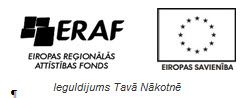 APSTIPRINĀTS LLU iepirkumu komisijas2015.gada 10.jūnija sēdēProtokols Nr. 377Iepirkumu komisijas priekšsēdētājs_______________/I.Šuksta/ATKLĀTS KONKURSSPlauktu digitālās produktu kūpinātavas, kutera, gaļas un gaļas produktu šķēļotāja/griezēja, laboratorijas trauku mazgājamās mašīnas, sterilizatora un siera vannas piegāde PTF prioritāro studiju programmu nodrošināšanai ERAF projekta, vienošanās Nr. 2010/0119/3DP/3.1.2.1.1./09/IPIA/VIAA/009 ietvarosIdentifikācijas Nr. LLU/2015/55/ERAF/AKGalvenais CPV kods: 42215000-6Papildus CPV kods: 42959000-3, 33191000-5NOLIKUMS ar 10.06.2015. precizējumiemJelgava, 2015VISPĀRĪGĀ INFORMĀCIJAIepirkuma identifikācijas numurs: LLU/2015/55/ERAF/AKPasūtītājs, komisija, kontaktpersona, projekts:Pasūtītājs ir Latvijas Lauksaimniecības universitāte (turpmāk tekstā - LLU)	Pasūtītāja rekvizīti:		Lielā ielā 2, Jelgava, LV – 3001		Reģ. Nr. 90000041898		Valsts kase – kods TRELLV22		Fakss: 63005618Mājas lapa: www.llu.lv Komisija: iepirkumu veic ar 2015.gada 22.janvāra LLU rektora rīkojumu Nr. 4.3.-13/6 „Par iepirkumu komisiju preču un pakalpojumu iegādei LLU vajadzībām” izveidota Iepirkumu komisija (turpmāk – Komisija).Iepirkuma procedūras veids: atklāts konkurss saskaņā ar Publisko iepirkumu likumu.Pasūtītāja kontaktpersona: Inese Sprukta, tālrunis 63005674, fakss 63005618, e-pasts inese.sprukta@llu.lv. Kontaktpersona iepirkuma norises laikā sniedz tikai organizatorisku informāciju. Projekts: iepirkuma procedūra tiek veikta ERAF projekta „LLU mācību infrastruktūras modernizācija”, vienošanās Nr. 2010/0119/3DP/3.1.2.1.1./09/IPIA/VIAA/009 ietvaros.Iepirkuma komisijas, piegādātāju un pretendentu tiesības un pienākumi ir noteikti atbilstoši Publisko iepirkumu likuma normām.1.3. Piedāvājuma iesniegšanas un atvēršanas vieta, datums, laiks un kārtība, 1.3.1. Ieinteresētais piegādātājs piedāvājumu var iesniegt līdz 2015.gada 25.jūnijam plkst.11.00 LLU Saimnieciskā dienesta 17.kab. Lielajā ielā 2, Jelgavā, LV – 3001 iesniedzot personīgi vai atsūtot pa pastu. Pasta sūtījumam jābūt nogādātam šajā punktā norādītajā adresē līdz augstākminētajam termiņam. Piedāvājumus var iesniegt darba dienās no plkst.8.30 līdz 11.30 un 13.00 līdz 16.30.1.3.2. Piedāvājums, kas tiek atsaukts vai grozīts pirms 1.3.1.punktā minētā termiņa, vai piedāvājums, kas iesniegts pēc 1.3.1.punktā minētā termiņa, vai Publisko iepirkumu likuma 55.panta 41.noteiktajā gadījumā, tiks neatvērts atdots vai nosūtīts atpakaļ pretendentam. 1.3.3. Atklātajam konkursam iesniegtie piedāvājumi, izņemot konkursa nolikuma 1.3.2.punktā noteikto gadījumu, ir pasūtītāja īpašums un tiek glabāti atbilstoši Publisko iepirkumu likuma prasībām.1.3.4. Pēc Piedāvājumu iesniegšanas termiņa beigām Pretendents nevar savu Piedāvājumu labot vai grozīt. Pretendentu piedāvājumu iesniegšana nozīmē atklātā konkursa noteikumu pieņemšanu, apņemšanos tos ievērot un veikt pieprasītos pakalpojumus atbilstoši visām nolikuma prasībām.1.3.5. Saņemot piedāvājumu, Pasūtītāja pārstāvis to reģistrē. Piedāvājumi tiek glabāti neatvērti līdz piedāvājumu iesniegšanas termiņa beigām.1.3.6. Piedāvājumi tiks atvērti LLU Saimnieciskā dienesta zālē, Lielajā ielā 2, Jelgavā 2015.gada 25.jūnijā plkst.11.00. Konkursa piedāvājumu atvēršanu komisija veic atklātā sēdē. 1.3.7. Konkursa piedāvājumu atvēršanā var piedalīties visas ieinteresētās personas. 1.3.8. Konkursa piedāvājumu atvēršanā var piedalīties visas ieinteresētās personas, reģistrējoties komisijas sagatavotā reģistrācijas lapā, kur norāda vārdu, uzvārdu, tālruņa numuru, uzņēmuma nosaukumu, kuru pārstāv un uzņēmuma adresi. 1.3.9. Piedāvājumi tiks atvērti to iesniegšanas secībā, nosaucot pretendentu, piedāvājuma iesniegšanas laiku un piedāvāto cenu. Pieeja iepirkuma dokumentiem un papildus informācijas sniegšana1.4.1. Pasūtītājs nodrošina brīvu un tiešu elektronisku pieeju atklāta konkursa nolikumam (turpmāk – nolikums) un visiem papildus nepieciešamajiem dokumentiem LLU mājas lapā internetā www.llu.lv, sadaļā „Iepirkumi”, sākot no attiecīgā atklātā konkursa izsludināšanas brīža. 1.4.2. Ja ieinteresētais piegādātājs ir laikus pieprasījis papildu informāciju par nolikumu, iepirkumu komisija atbildi sniedz rakstveidā piecu dienu laikā no jautājuma saņemšanas dienas, bet ne vēlāk kā sešas dienas pirms piedāvājumu iesniegšanas termiņa beigām. 1.4.3. Ieinteresētais piegādātājs var pieprasīt papildus informāciju, nosūtot LLU iepirkumu komisijai adresētu pieprasījumu latviešu valodā pa faksu: 63005618, e-pastu: inese.sprukta@llu.lv vai pastu: LLU Saimnieciskā dienesta 17.kab., Lielā iela 2, Jelgava, LV-3001. Pieprasījumā jānorāda arī iepirkuma procedūras nosaukums un identifikācijas numurs. Pieprasījums var tikt nosūtīts pa pastu, faksu, elektroniski vai nodots personīgi. Ārpus LLU noteiktā darba laika saņemtajiem pieprasījumiem, kas nosūtīti pa faksu vai elektroniski, par saņemšanas dienu uzskata nākamo darba dienu. 1.4.4. Papildu informāciju pasūtītājs nosūta piegādātājam, kas uzdevis jautājumu, un vienlaikus ievieto šo informāciju LLU mājas lapā internetā www.llu.lv, sadaļā „Iepirkumi”, kurā ir pieejami iepirkuma procedūras dokumenti, norādot arī uzdoto jautājumu. 1.4.5. Iepirkuma komisijai ir tiesības izdarīt grozījumus iepirkuma procedūras dokumentos, ja tādējādi netiek būtiski mainītas tehniskās specifikācijas vai citas prasības. Ja iepirkumu komisija ir izdarījusi grozījumus atklāta konkursa dokumentos, tā ievieto informāciju par grozījumiem LLU mājas lapā internetā www.llu.lv, sadaļā „Iepirkumi”, ne vēlāk kā dienu pēc tam, kad paziņojums par grozījumiem, iepirkuma procedūras izbeigšanu vai pārtraukšanu iesniegts Iepirkumu uzraudzības birojam publicēšanai. 1.4.6. Tiek uzskatīts, ka visi pretendenti ir saņēmuši papildu informāciju, grozījumus, papildinājumus atklāta konkursa dokumentos, nolikuma skaidrojumus un atbildes uz ieinteresēto piegādātāju jautājumiem, ja Pasūtītājs tos ir ievietojis LLU mājas lapā internetā www.llu.lv. Pasūtītājs nav atbildīgs par to, ja kāds ieinteresētais piegādātājs nav iepazinies ar informāciju, kurai ir nodrošināta brīva un tieša elektroniskā pieeja.Visi jautājumi, kas nav atrunāti šajā nolikumā, tiek risināti saskaņā ar Publisko iepirkumu likuma normāmPiedāvājuma nodrošinājumsNav paredzēts.Piedāvājumu noformēšana 1.6.1. Pretendentam ir jāsagatavo piedāvājuma 1 (viens) oriģināls un 1 (viena) kopija. Uz piedāvājuma oriģināla un tā kopijas norāda attiecīgi “ORIĢINĀLS” un “KOPIJA”. Pretrunu gadījumā starp piedāvājuma oriģinālu un kopiju, vērā tiks ņemts piedāvājuma oriģināls.1.6.2. Piedāvājums jāievieto vienā slēgtā aploksnē vai cita veida necaurspīdīgā iepakojumā tā, lai tajā iekļautā informācija nebūtu redzama un pieejama līdz piedāvājumu atvēršanas brīdim. 1.6.3. Uz aploksnes (iepakojuma) jānorāda: Pasūtītāja nosaukums un adrese;Pretendenta nosaukums, reģistrācijas numurs un adrese;Atzīme:„Piedāvājums atklātam konkursam „Plauktu digitālās produktu kūpinātavas, kutera, gaļas un gaļas produktu šķēļotāja/griezēja, laboratorijas trauku mazgājamās mašīnas, sterilizatora un siera vannas piegāde PTF prioritāro studiju programmu nodrošināšanai ERAF projekta, vienošanās Nr. 2010/0119/3DP/3.1.2.1.1./09/IPIA/VIAA/009 ietvaros”, id.Nr. LLU/2015/55/ERAF/AK,___.daļai  „______________________________________________________”			(tās daļas Nr. un nosaukums, uz kuru tiks iesniegts piedāvājums)Neatvērt līdz 2015.gada 25.jūnijam plkst. 11.00” Pretendenti sedz visas izmaksas, kas saistītas ar viņu piedāvājuma sagatavošanu un iesniegšanu Pasūtītājam.  Visi piedāvājumā iekļautie dokumenti ir cauršūti kopā tā, lai dokumentus nebūtu iespējams atdalīt. Uz pēdējās lapas aizmugures cauršūšanai izmantojamā aukla jānostiprina ar pārlīmētu lapu, kurā norādīts cauršūto lapu skaits, ko ar savu parakstu un Pretendenta zīmoga nospiedumu apliecina Pretendenta vadītājs vai tā pilnvarotā persona. Ja Pretendents pievieno piedāvājumam CD disku, USB zibatmiņu, katalogus u.c. materiālus, kas nav cauršūti, uz katra klāt pievienotā materiāla norādāms Pretendenta nosaukums.1.6.6. Pretendents drīkst iesniegt tikai 1 (vienu) piedāvājuma variantu. 1.6.7. Piedāvājums jāsagatavo latviešu valodā. Ja kāds dokuments ir svešvalodā, tad tam jāpievieno Pretendenta vai tā pilnvarotas personas (jāpievieno pilnvara vai tās apliecināta kopija) apstiprināts tulkojums latviešu valodā. Izņēmums ir pretendenta tehniskajā piedāvājumā piedāvāto iekārtu ražotāja dokumentācija, kuru pretendents var iesniegt sagatavotu latviešu vai angļu valodās, 1.daļai latviešu vai angļu vai krievu valodās. (ar 10.06.2015. precizējumiem) 1.6.8. Pretendents iesniedz piedāvājumu datorsalikumā, sagatavotu uz A4 formāta lapām. Piedāvājumā iekļautajiem dokumentiem jābūt skaidri salasāmiem un bez labojumiem, lai izvairītos no jebkādiem pārpratumiem. 1.6.9. Pretendents iesniedz parakstītu piedāvājumu. Piedāvājumu paraksta Pretendenta pārstāvis ar paraksta tiesībām vai tā pilnvarota persona (jāpievieno pilnvara vai tās apliecināta kopija).1.6.10. Iesniegtie atklātā konkursa piedāvājumi, izņemot atklātā konkursa nolikuma 1.3.2.punktā noteikto gadījumu, ir pasūtītāja īpašums un tiek glabāti atbilstoši Publisko iepirkumu likuma prasībām.1.6.11. Piedāvājumam un visiem tam pievienotajiem dokumentiem ir jāatbilst Dokumentu juridiskā spēka likumam, MK noteikumiem Nr.916 "Dokumentu izstrādāšanas un noformēšanas kārtība" un nolikumā izvirzītajām prasībām.1.6.12. Iesniedzot piedāvājumu, piegādātājs ir tiesīgs visu iesniegto dokumentu atvasinājumu un tulkojumu pareizību apliecināt ar vienu apliecinājumu, ja viss piedāvājums ir cauršūts vai caurauklots. 1.6.13. Ja pasūtītājam piedāvājumu vērtēšanas laikā rodas šaubas par iesniegtās dokumenta kopijas autentiskumu, tas var pieprasīt, lai pretendents uzrāda dokumenta oriģinālu vai iesniedz apliecinātu dokumenta kopiju.INFORMĀCIJA PAR IEPIRKUMA PRIEKŠMETUIepirkuma priekšmeta apraksts Iepirkuma priekšmets ir plauktu digitālās produktu kūpinātavas, kutera, gaļas un gaļas produktu šķēļotāja/griezēja, laboratorijas trauku mazgājamās mašīnas, laboratorijas trauku sterilizatora un siera vannas piegāde, saskaņā ar tehnisko specifikāciju (skat. pielikumu Nr.1)Galvenais CPV kods: 42215000-6Papildus CPV kods: 42959000-3, 33191000-52.2. Iepirkuma priekšmets ir sadalīts 2 (divās) daļās:1.daļa: Plauktu digitālā produktu kūpinātava, kuteris un gaļas un gaļas produktu šķēļotājs/griezējs2.daļa: Laboratorijas trauku mazgājamā mašīna un laboratorijas trauku sterilizators3.daļa: Laboratorijas siera vannaPiedāvājums jāiesniedz par visu attiecīgās daļas tehniskajā specifikācijā norādīto apjomu.Pretendents var iesniegt piedāvājumu par vienu, vairākām vai visām Iepirkuma daļām.Tehniskā specifikācija: Tehniskā specifikācija par katru daļu atsevišķi ir norādīta konkursa nolikuma pielikumā Nr.1.Līguma izpildes vieta: LLU Pārtikas tehnoloģijas fakultāte, Jelgava. Līguma izpildes laiks: ne ilgāk kā 2 (divi) mēneši no līguma noslēgšanas brīžaFinansēšanas avots: ERAF projekts „LLU mācību infrastruktūras modernizācija”, vienošanās Nr. 2010/0119/3DP/3.1.2.1.1./09/IPIA/VIAA/009 Citi noteikumi: Avansa maksājums ne lielāks kā 20% no līguma kopējās summas, saskaņā ar vienošanos par ERAF projekta „LLU mācību infrastruktūras modernizācija” ieviešanu. NOSACĪJUMI DALĪBAI IEPIRKUMA PROCEDŪRĀ3.1. Komisija izslēdz Pretendentu no turpmākās dalības iepirkuma procedūrā, kā arī neizskata Pretendenta piedāvājumu jebkurā no šādiem gadījumiem: attiecībā uz pretendentu ir iestājies kāds no Publisko iepirkumu likuma 39.1panta pirmās daļas 1., 2., 3., 4., 5. un 6.punktā minētie nosacījumiem (izņemot 39.1panta otrajā un ceturtajā daļā minētos gadījumus). pretendents nav reģistrēts likumā noteiktajā kārtībā un normatīvajos aktos noteiktajos gadījumos.3.2. Nolikuma 3.1.punktā noteiktās prasības ir attiecināmas arī uz:personālsabiedrības biedru, ja pretendents ir personālsabiedrība;pretendenta norādīto personu, uz kuras iespējām pretendents balstās, lai apliecinātu, ka tā kvalifikācija atbilst paziņojumā par līgumu vai iepirkuma procedūras dokumentos noteiktajām prasībām (izņemot Publisko iepirkumu likuma 39.1panta pirmās daļas 1. punkta prasības).IESNIEDZAMIE DOKUMENTI UN KVALIFIKĀCIJAS PRASĪBAS4.1. Lai apliecinātu Pretendenta atbilstību konkursa nolikumā pretendentam izvirzītajām prasībām, Pretendentam ir jāiesniedz sekojoši Pretendentu atlases dokumenti:4.1.1. Pretendenta pieteikums dalībai konkursā, kas sagatavots un aizpildīts uz Pretendenta veidlapas, atbilstoši Nolikumam pievienotajam pieteikuma paraugam (Pielikums Nr.2) un ko parakstījusi Pretendenta amatpersona ar paraksta tiesībām vai Pretendenta pilnvarotā persona. Gadījumā, ja pieteikumu paraksta Pretendenta pilnvarotā persona, nepieciešams pievienot pilnvaru vai tās apliecinātu kopiju.4.1.2. Ja piedāvājumu iesniedz piegādātāju apvienība, pieteikumā norāda personu, kura konkursā pārstāv attiecīgo piegādātāju apvienību un ir pilnvarota parakstīt ar konkursu saistītos dokumentus, kā arī norāda piegādātāju apvienības dalībnieku atbildības apjomus šajā iepirkumā. Papildus pievieno piegādātāju apvienības dalībnieku apliecinājumus vai vienošanos par sadarbību, kas noslēgta starp personu apvienību dalībniekiem konkrētā līguma izpildei. 4.1.3. Ja Pretendents līguma izpildei piesaista apakšuzņēmējus, Pretendentam ir pienākums aizpildīt Nolikumam pievienoto pielikuma paraugu (Pielikums Nr.3). Pretendentam jānorāda visi apakšuzņēmēji, norādot procentos sniedzamo pakalpojumu vērtību no kopējās iepirkuma līguma vērtības un katram šādam apakšuzņēmējam izpildei nododamo līguma daļas aptuveno līguma summu. 4.2. Aizpildīts Tehniskais un finanšu piedāvājums4.2.1. Tehnisko piedāvājumu sagatavo saskaņā ar attiecīgās daļas Tehniskajā specifikācijā (pielikums Nr.1) un Nolikumā noteiktajām prasībām, aizpildot kolonu „Pretendenta piedāvājums”,  norādot attiecīgās daļa Tehniskajā specifikācijā (Tehniskā piedāvājuma paraugā)  prasīto informāciju.4.2.2. Tehniskajā specifikācijā pozīcijās, kurās norādīta preces specifiska izcelsme, zīmols, patents vai standarts, pieļaujams piedāvāt ekvivalentu.4.2.3. Finanšu piedāvājumā norāda cenu euro bez pievienotās vērtības nodokļa par kādu tiks piegādātas attiecīgās daļas Tehniskajā specifikācijā iekļautās iekārtas. Atsevišķi norāda kopējo 1 vienības cenu summu euro bez PVN, PVN % likmi un  euro ar PVN.4.2.4. Tehnisko un finanšu piedāvājumu sagatavo katrai daļai atsevišķi, atbilstoši Nolikumam pievienotajam Tehniskā un finanšu piedāvājuma paraugam (pielikums Nr.1). 5. PIEDĀVĀJUMU VĒRTĒŠANA UN PIEDĀVĀJUMA IZVĒLES KRITĒRIJI5.1. Pretendentu piedāvājumu noformējuma, pretendentu atlases dokumentu, tehniskā piedāvājuma atbilstības pārbaudi un finanšu piedāvājumu vērtēšanu,  saskaņā ar izraudzīto piedāvājuma izvēles kritēriju (turpmāk tekstā – Piedāvājumu vērtēšanu) iepirkuma komisija veic slēgtā sēdē. 5.2. Iepirkuma komisija izvēlas piedāvājumu ar viszemāko cenu no piedāvājumiem par katru iepirkuma priekšmeta daļu, kas atbilst Nolikuma prasībām un Tehniskajai specifikācijai. 5.3. Vērtējot viszemāko cenu iepirkumu komisija ņems vērā:a)	1. un 2.daļai – pretendenta piedāvāto kopējo 1 vienības cenu summu euro bez pievienotās vērtības nodokļa. b) 3.daļai – pretendenta piedāvāto cenu euro bez pievienotās vērtības nodokļa. 5.4. Piedāvājumu izvērtēšanu komisija veic par katru daļu atsevišķi 3 (trīs) posmos, katrā nākamajā posmā vērtējot tikai tos piedāvājumus, kas nav noraidīti iepriekšējā posmā.1.posms – Piedāvājuma noformējuma un pretendentu atlases dokumentu pārbaude. Komisija novērtē, vai piedāvājums sagatavots atbilstoši 1.6.5., 1.6.6., 1.6.7., 1.6.8. un 1.6.9.punktu prasībām un ir iesniegti visi 4.punktā norādītie pretendentu atlases dokumenti. Ja piedāvājums neatbilst kādai no noformējuma prasībām, komisija lemj par piedāvājuma tālāku izskatīšanu. Ja pretendents nav iesniedzis kādu no 4.punktā norādītajiem pretendentu atlases dokumentiem vai/un neatbilst kādai no Nolikumā minētajām pretendentu atlases prasībām, komisija pretendentu izslēdz no turpmākās dalības iepirkuma procedūrā un tā piedāvājumu tālāk neizskata.2.posms – Tehniskā piedāvājuma atbilstības pārbaude. Komisija novērtē vai pretendenta tehniskais piedāvājums ir iesniegts par visu attiecīgās daļas apjomu un atbilst attiecīgās daļas tehniskajā specifikācijā (pielikums Nr.1) un nolikumā izvirzītajām prasībām. Ja pretendenta piedāvājums nav iesniegts par visu attiecīgās daļas apjomu, un/vai neatbilst kādai no izvirzītajām prasībām, komisija pretendentu izslēdz no turpmākās dalības iepirkuma procedūrā un tā piedāvājumu tālāk neizskata.3.posms – Finanšu piedāvājuma vērtēšana. Komisija veic aritmētisko kļūdu pārbaudi Pretendentu finanšu piedāvājumos. Ja komisija konstatēs aritmētiskās kļūdas, komisija šīs kļūdas izlabos. Par konstatētajām kļūdām un laboto piedāvājumu, komisija informē Pretendentu, kura piedāvājumā kļūdas tika konstatētas un labotas. Vērtējot piedāvājumu, komisija vērā ņem veiktos labojumus.Iepirkuma komisija katrā daļā nosaka piedāvājumu ar viszemāko cenu un Pretendentu, kura piedāvājums, salīdzinot un izvērtējot iesniegtos piedāvājumus, būs ar viszemāko cenu, atzīs par pretendentu, kuram būtu piešķiramas līguma slēgšanas tiesības. Lēmuma pieņemšanaSaskaņā ar Publisko iepirkumu likuma nosacījumiem, lai pārbaudītu, vai pretendents nav izslēdzams no dalības iepirkuma procedūrā iepirkuma nolikuma 3.1.punktā un 3.2.punktā minēto gadījumu dēļ, pasūtītājs, izmanto Ministru kabineta noteikto informācijas sistēmu, Ministru kabineta noteiktajā kārtībā. (Attiecībā uz ārvalstīs reģistrētu vai pastāvīgi dzīvojošu pretendentu, pasūtītājs pieprasīs iesniegt ārvalstu kompetentās institūcijas izziņu, saskaņā ar Publisko iepirkumu likuma 39.1panta desmitās daļas regulējumu.)Ja komisija konstatē, ka uz pretendentu, kuram atbilstoši Nolikumā noteiktajām prasībām būtu piešķiramas līguma slēgšanas tiesības, neattiecas Publisko iepirkumu likuma 39.1panta pirmās daļas 1., 2., 3., 4., 5. un 6.punktā minētie nosacījumiem (izņemot 39.1panta otrajā un ceturtajā daļā minētos gadījumus) un ka nav tādu apstākļu, kuri tam/tiem liegtu piedalīties iepirkuma procedūrā saskaņā ar Publisko iepirkumu likuma prasībām, tad pretendents tiek atzīt par uzvarētāju. Ja Pretendents, kuram būtu piešķiramas līguma slēgšanas tiesības vai/un Publisko iepirkumu likuma 39.1panta pirmās daļas 7.punktā un 9.punktā minētā persona, netiek atzīts par atbilstošu konkursa nolikumā izvirzītajām prasībām, komisija izvērtē nākošā lētākā Pretendenta un Publisko iepirkumu likuma 39.1panta pirmās daļas 7.punktā un 9.punktā minētās personas atbilstību konkursa nolikumā izvirzītajām prasībām. Ja komisija nepieciešamo informāciju par pretendentu ir ieguvis tieši no kompetentās institūcijas, datubāzēs vai no citiem avotiem, attiecīgais pretendents ir tiesīgs iesniegt izziņu vai citu dokumentu par attiecīgo faktu, ja komisijas iepriekš iegūtā informācija neatbilst faktiskajai situācijai. Iepirkumu komisija pieņems un atzīst tikai tādu izziņu vai citu dokumentu, kurā ir iekļauta aktuālāka informācija par to, ko pasūtītājs ir ieguvis datubāzē.Ja pasūtītājs nodokļu parādus konstatē nevis potenciālajam prasībām atbilstošajam pretendentam, kuram piešķiramas līguma slēgšanas tiesības, bet citam pretendentam, tad pasūtītājam nav pienākuma informēt attiecīgo personu un dot termiņu dokumenta iesniegšanai, kas apliecinātu, ka nodokļu parāda nav, jo minētais neietekmē iepirkuma procedūras rezultātus.6. PRETENDENTU INFORMĒŠANA PAR PIEŅEMTO LĒMUMU, LĒMUMA PUBLICĒŠANA UN IEPIRKUMA LĪGUMA SLĒGŠANA6.1. Iepirkumu komisija 3 (trīs) darba dienu laikā pēc lēmuma pieņemšanas par attiecīgo daļu vienlaikus informē visus pretendentus, kas iesnieguši piedāvājumus uz attiecīgo daļu, par pieņemto lēmumu attiecībā uz iepirkuma līguma slēgšanu.6.2. Iepirkuma komisija iespējami īsā laikā, bet ne vēlāk kā 3 (trīs) darba dienu laikā pēc pretendentu informēšanas par pieņemto lēmumu attiecīgajā daļā, iesniedz publicēšanai paziņojumu par iepirkumu procedūras rezultātiem. 6.3. Pasūtītājs slēgs iepirkuma līgumu ar izraudzīto pretendentu, pamatojoties uz pretendenta piedāvājumu, un saskaņā ar atklātā konkursa nolikuma noteikumiem, Publisko iepirkumu likumu un iepirkuma līguma projektu (pielikums Nr.4).6.4. Iepirkuma līgumu ar izraudzīto Pretendentu Pasūtītājs slēgs saskaņā ar Publisko iepirkuma likuma 67.panta noteikumiem.6.5. Ja izraudzītais Pretendents attiecīgajā daļā atsakās slēgt iepirkuma līgumu ar Pasūtītāju, iepirkuma komisija pieņem lēmumu slēgt iepirkuma līgumu ar nākamo pretendentu, kurš attiecīgajā daļā piedāvājis piedāvājumu ar viszemāko cenu. Ja pieņemts lēmums slēgt līgumu ar nākamo pretendentu, kurš piedāvājis piedāvājumu ar viszemāko cenu, bet tas atsakās, iepirkuma komisija pieņem lēmumu pārtraukt iepirkuma procedūru attiecīgajā daļā, neizvēloties nevienu piedāvājumu. 7. PIELIKUMIŠim Nolikumam ir pievienoti 4 (četri) pielikumi, kas ir tā neatņemamas sastāvdaļas:1.pielikums 	Tehniskā un finanšu piedāvājuma paraugs (Tehniskā specifikācija)2.pielikums 	Pieteikuma paraugs3.pielikums	Apakšuzņēmēju saraksta paraugs4.pielikums	Iepirkuma līguma projektsPielikums Nr.1Atklāta konkursa Nr. LLU/2015/55/ERAF/AK NolikumamTehniskā un finanšu piedāvājuma paraugs(Tehniskā specifikācija)ATKLĀTA KONKURSAPlauktu digitālās produktu kūpinātavas, kutera, gaļas un gaļas produktu šķēļotāja/griezēja, laboratorijas trauku mazgājamās mašīnas, sterilizatora un siera vannas piegāde PTF prioritāro studiju programmu nodrošināšanai ERAF projekta, vienošanās Nr. 2010/0119/3DP/3.1.2.1.1./09/IPIA/VIAA/009 ietvaros id.Nr. LLU/2015/55/ERAF/AK1.daļa: Plauktu digitālā produktu kūpinātava, kuteris un gaļas un gaļas produktu šķēļotājs/griezējsTEHNISKAIS PIEDĀVĀJUMSPretendents iesniedz piedāvājumu, aizpildot visas paredzētās ailes un pievienojot visu pieprasītos dokumentus!<Pretendenta nosaukums>				<Paraksts, paraksta atšifrējums, zīmogs>ATKLĀTA KONKURSAPlauktu digitālās produktu kūpinātavas, kutera, gaļas un gaļas produktu šķēļotāja/griezēja, laboratorijas trauku mazgājamās mašīnas, sterilizatora un siera vannas piegāde PTF prioritāro studiju programmu nodrošināšanai ERAF projekta, vienošanās Nr. 2010/0119/3DP/3.1.2.1.1./09/IPIA/VIAA/009 ietvaros id.Nr. LLU/2015/55/ERAF/AK1.daļa: Plauktu digitālā produktu kūpinātava, kuteris un gaļas un gaļas produktu šķēļotājs/griezējsFINANŠU PIEDĀVĀJUMS   Saskaņā ar nolikuma 2.9.punktu avansa maksājums ir ___ % no Līguma summas.  <Pretendenta nosaukums>				<Paraksts, paraksta atšifrējums, zīmogs>ATKLĀTA KONKURSAPlauktu digitālās produktu kūpinātavas, kutera, gaļas un gaļas produktu šķēļotāja/griezēja, laboratorijas trauku mazgājamās mašīnas, sterilizatora un siera vannas piegāde PTF prioritāro studiju programmu nodrošināšanai ERAF projekta, vienošanās Nr. 2010/0119/3DP/3.1.2.1.1./09/IPIA/VIAA/009 ietvaros id.Nr. LLU/2015/55/ERAF/AK2.daļa: Laboratorijas trauku mazgājamā mašīna un laboratorijas trauku sterilizatorsTEHNISKAIS PIEDĀVĀJUMS Pretendents iesniedz piedāvājumu, aizpildot visas paredzētās ailes un pievienojot visu pieprasītos dokumentus!<Pretendenta nosaukums>				<Paraksts, paraksta atšifrējums, zīmogs>ATKLĀTA KONKURSAPlauktu digitālās produktu kūpinātavas, kutera, gaļas un gaļas produktu šķēļotāja/griezēja, laboratorijas trauku mazgājamās mašīnas, sterilizatora un siera vannas piegāde PTF prioritāro studiju programmu nodrošināšanai ERAF projekta, vienošanās Nr. 2010/0119/3DP/3.1.2.1.1./09/IPIA/VIAA/009 ietvaros id.Nr. LLU/2015/55/ERAF/AK2.daļa: Laboratorijas trauku mazgājamā mašīna un laboratorijas trauku sterilizatorsFINANŠU PIEDĀVĀJUMS Saskaņā ar nolikuma 2.9.punktu avansa maksājums ir ___ % no Līguma summas.<Pretendenta nosaukums>				<Paraksts, paraksta atšifrējums, zīmogs>ATKLĀTA KONKURSAPlauktu digitālās produktu kūpinātavas, kutera, gaļas un gaļas produktu šķēļotāja/griezēja, laboratorijas trauku mazgājamās mašīnas, sterilizatora un siera vannas piegāde PTF prioritāro studiju programmu nodrošināšanai ERAF projekta, vienošanās Nr. 2010/0119/3DP/3.1.2.1.1./09/IPIA/VIAA/009 ietvaros id.Nr. LLU/2015/55/ERAF/AK3.daļa: Laboratorijas siera vannaTEHNISKAIS UN FINANŠU PIEDĀVĀJUMS Pretendents iesniedz piedāvājumu, aizpildot visas paredzētās ailes un pievienojot visu pieprasītos dokumentus!Saskaņā ar nolikuma 2.9.punktu avansa maksājums ir ___ % no Līguma summas.<Pretendenta nosaukums>				<Paraksts, paraksta atšifrējums, zīmogs>Pielikums Nr.2Atklāta konkursaNr. LLU/2015/55/ERAF/AKNolikumamPieteikuma paraugs____________________ PIETEIKUMS DALĪBAI KONKURSĀ(pretendenta nosaukums)Savu piedāvājumu iesniedzam uz atklāta konkursa „Plauktu digitālās produktu kūpinātavas, kutera, gaļas un gaļas produktu šķēļotāja/griezēja, laboratorijas trauku mazgājamās mašīnas, sterilizatora un siera vannas piegāde PTF prioritāro studiju programmu nodrošināšanai ERAF projekta, vienošanās Nr. 2010/0119/3DP/ 3.1.2.1.1./09/IPIA/VIAA/009 ietvaros” (id.Nr. LLU/2015/55/ERAF/AK) sekojošu daļu: ___.daļa  „______________________________________________________”(tās daļas Nr. un nosaukums, uz kuru tiks iesniegts piedāvājums)Ar šo apliecinām, ka:esam iepazinušies ar atklāta konkursa dokumentiem un piekrītam Pasūtītāja izvirzītajām prasībām;esam iepazinušies ar iepirkuma līguma projektu un konkursa uzvaras gadījumā piekrītam visiem izvirzītajiem iepirkuma līguma nosacījumiem;visas piedāvājumā sniegtās ziņas ir patiesas.<Pretendenta nosaukums,parakstītāja amata nosaukums>				<Paraksts, atšifrējums, zīmogs>Datums______________(Piezīme: pretendentam jāaizpilda tukšās vietas šajā formā vai jāizmanto to kā pieteikuma paraugu.)Pielikums Nr.3Atklāta konkursaNr. LLU/2015/55/ERAF/AKNolikumamApakšuzņēmēju saraksta paraugsLLU iepirkumu komisijaiPiesaistīto apakšuzņēmēju saraksts____________________ (Pretendenta nosaukums, reģ Nr.) atklātā konkursa „Plauktu digitālās produktu kūpinātavas, kutera, gaļas un gaļas produktu šķēļotāja/griezēja, laboratorijas trauku mazgājamās mašīnas, sterilizatora un siera vannas piegāde PTF prioritāro studiju programmu nodrošināšanai ERAF projekta, vienošanās Nr. 2010/0119/3DP/ 3.1.2.1.1./09/IPIA/VIAA/009 ietvaros” (id.Nr. LLU/2015/55/ERAF/AK) ietvaros paredzēto saistību izpildei esmu piesaistījis apakšuzņēmējus.Pretendenta līguma izpildei piesaistīto apakšuzņēmēju saraksts:<Pretendenta nosaukums,parakstītāja amata nosaukums>				<Paraksts, atšifrējums, zīmogs>Datums______________* Ja pretendents nepiesaista apakšuzņēmējus līguma izpildei, tad šis pielikums nav jāaizpilda. Iepirkuma līguma projektsIEPIRKUMA LĪGUMS Nr. ______________________Plauktu digitālās produktu kūpinātavas, kutera, gaļas un gaļas produktu šķēļotāja/griezēja, laboratorijas trauku mazgājamās mašīnas, sterilizatora un siera vannas piegādePTF prioritāro studiju programmu nodrošināšanai ERAF projekta, vienošanās Nr. 2010/0119/3DP/ 3.1.2.1.1./09/IPIA/VIAA/009 ietvaros__.daļa: ____________________________________20_.gada ..............................							JelgavaLatvijas Lauksaimniecības universitāte, reģ. Nr. 90000041898, tās <amats vārds uzvārds> personā, kurš darbojas uz LLU rektora pilnvaras Nr.________ pamata, turpmāk tekstā - Pasūtītājs, no vienas puses, un <Piegādātāja nosaukums>, reģ.Nr. __________, tā <amats vārds uzvārds> personā, kurš darbojas uz _______ pamata, turpmāk tekstā saukts - Piegādātājs, no otras puses, abi kopā un katrs atsevišķi turpmāk tekstā saukti – Līdzēji, pamatojoties uz LLU veiktā atklāta konkursā Nr. LLU/2015/55/ERAF/AK __.daļas rezultātiem, noslēdz Iepirkuma līgumu (turpmāk tekstā – Līgums) par turpmāk minēto:1.	Līguma priekšmets1.1. Atbilstoši šī Līguma noteikumiem Piegādātājs piegādā un Pasūtītājs pieņem _____________________, turpmāk tekstā – Prece, kas atbilst konkursa (id.Nr. LLU/2015/55/ERAF/AK) nolikuma __.daļas tehniskajai specifikācijai un Piegādātāja iesniegtajam Tehniskajam un finanšu piedāvājumam __.daļai. 1.2. Preces nosaukums, tehniskie parametri, skaits un cena ir noteikta saskaņā ar konkursa (id.Nr. LLU/2015/55/ERAF/AK) __.daļai iesniegto Piegādātāja Tehnisko un finanšu piedāvājumu - Pielikumā Nr.1, kas ir šī līguma neatņemama sastāvdaļa. 1.3. Piegādātājs veic 1.1.punktā norādītās Preces piegādi, uzstādīšanu un __ (____) Pasūtītāja darbinieku apmācību Pasūtītāja norādītajā adresē Jelgavā.Līguma summa un norēķinu kārtība2.1. Šī Līguma pamatsumma bez __% pievienotās vērtības nodokļa ir EUR <summa> (<euro> euro <centi> centi). Līguma summa ar ___% pievienotās vērtības nodokli ir EUR <summa> (<euro> euro <centi> centi). PVN __% EUR <summa> (<euro> euro <centi> centi).Ja Pretendents vēlas saņemt avansa maksājumu, tad līgumā ir šādi punkti:2.2. Pasūtītājs veic __% avansa maksājumu, kas sastāda summu EUR <summa> (<euro> euro <centi> centi), t.sk. __% PVN, uz Piegādātāja iesniegtā rēķina pamata 15 (piecpadsmit) dienu laikā pēc rēķina saņemšanas. Piegādātājs iesniedz Pasūtītājam rēķinu par 2.2.punktā norādīto summu ne vēlāk kā 15 (piecpadsmit) dienu laikā no līguma parakstīšanas brīža.2.3.  Atlikušo __% maksājumu, kas sastāda summu EUR <summa> (<euro> euro <centi> centi), t.sk. __% PVN, Pasūtītājs apmaksā 15 (piecpadsmit) dienu laikā pēc 1.3.punktā norādīto prasību izpildes un pieņemšanas – nodošanas dokumentu apstiprināšanas un rēķina saņemšanas. Piegādātājs rēķinu izraksta ne vēlāk kā 10 (desmit) darba dienu laikā pēc Preces pieņemšanas – nodošanas akta abpusējas parakstīšanas dienas. Ja Pretendents nevēlas saņemt avansa maksājumu, tad līgumā ir šādi punkti:2.2. Samaksu par piegādāto Preču daudzumu Pasūtītājs veic 15 (piecpadsmit) dienu laikā pēc 1.3. punktā norādīto prasību izpildes, pieņemšanas – nodošanas dokumentu apstiprināšanas un rēķina saņemšanas.2.3. Piegādātājs rēķinu izraksta ne vēlāk kā 10 (desmit) darba dienu laikā pēc Preces pieņemšanas – nodošanas akta abpusējas parakstīšanas dienas. 2.4. Pasūtītājam nav pienākums apmaksāt Piegādātāja rēķinus vai segt jebkādas Piegādātāja izmaksas un zaudējumus par Piegādēm, kurus Piegādātājs nav veicis un/vai, par kuriem Līgumā noteiktajā kārtībā ir konstatēti un nav novērsti trūkumi.2.5. Ja Pasūtītājs neveic samaksu par preci laikā, tad Pasūtītājs maksā līgumsodu 0.5% apmērā no līguma summas (ar PVN) par katru nokavēto dienu, bet ne vairāk kā 10% no kopējās līguma summas (ar PVN). 2.6. Ja Piegādātājs neievēro Līgumā noteikto Pasūtījuma izpildes termiņu, tad Piegādātājs maksā soda naudu 0.5% apmērā no līguma summas (ar PVN) par katru nokavēto dienu, bet ne vairāk kā 10% no līguma summas (ar PVN). 2.7. Pasūtītājs ir tiesības vienpusēji ieturēt Piegādātāja maksājamo līgumsodu no līgumā noteiktajiem Pasūtītāja maksājumiem.2.8. Līdzēji vienojas, ka visos dokumentos, kas saistīti ar šo Līgumu, tajā skaitā Pavadzīmēs, Aktos Piegādātājs norāda Vienošanās numuru: Nr. 2010/0119/3DP/3.1.2.1.1./09/IPIA/VIAA/009.2.9. Līguma finansēšana veikta no ERAF projekta „LLU mācību infrastruktūras modernizācija”.2.10. Gadījumā, ja iepirkuma līguma izpildes gaitā stājas spēkā izmaiņas Latvijas Republikas normatīvajos aktos, t.sk., tiek izmainīta pievienotās vērtības nodokļa (PVN) likme vai citi nodokļi un tiem pielīdzināmie maksājumi, kuri saistoši konkrētajam līgumam, tad par nemainīgu tiek uzskatīta līguma pamatsumma euro bez PVN, bet PVN, citi nodokļi un tiem pielīdzināmie maksājumi tiek piemēroti atbilstoši Latvijas Republikas normatīvo aktu aktuālajai redakcijai.3. Pasūtījuma piešķiršanas un izpildes kārtība3.1. Piegādātājs piegādā un uzstāda Specifikācijai un Piedāvājumam atbilstošu Preci un veic darbinieku apmācību __________________ laikā no līguma noslēgšanas.3.2. Piegādātājs piegādā Pasūtītājam Preci ar savu transportu līdz Pasūtītāja norādītajai adresei – _____________.3.3. Piegādātāja pilnvarotais pārstāvis pirms 1.1.punktā norādītās Preces piegādes vienojas ar Pasūtītāja pilnvaroto pārstāvi par Preces saņemšanu.3.4. Piegādātājs nodrošina Preces piegādi standarta iepakojumā, kas nodrošina pilnīgu Preces drošību pret iespējamajiem bojājumiem to transportējot.4.Līguma darbības laiks 4.1. Līgums stājas spēkā no tā parakstīšanas brīža un ir spēkā līdz _____________________. 5. Preces nodošana un pieņemšana5.1. Pēc Preces piegādes un līguma 1.3.punktā norādīto prasību izpildes tiek parakstīts Preču pieņemšanas – nodošanas akts. 5.2. Piegādātājs Preces pieņemšanas – nodošanas aktā un rēķinā-pavadzīmē norāda Preces nosaukumu, daudzumu, cenu, līguma numuru un projekta vienošanās numuru. 5.3. Pasūtītājam ir tiesības iesniegt defekta aktu par Pasūtījuma neatbilstību. Konstatētie trūkumi, kas tiek fiksēti defekta aktā, Piegādātājam 5 (piecu) darba dienu laikā jānovērš ar saviem līdzekļiem un uz sava rēķina, tas nedod tiesības uz Līgumā noteiktā termiņa pagarinājumu. Pasūtītājs ir tiesīgs pagarināt trūkumu novēršanas laiku, pamatojoties uz Piegādātāja iesniegto rakstisku informāciju. Ja minētais termiņš vai pagarinātais termiņš netiek ievērots, Pasūtītājs ir tiesīgs lauzt Līgumu.5.4. Pasūtītājs ir tiesīgs atteikties no nekvalitatīvas vai Līguma noteikumiem neatbilstošas Preces pieņemšanas.5.5. Piegādātājam Preču Piegāde jāveic patstāvīgi, un tas nedrīkst nodot pienākumu izpildi trešajām personām iepriekš nesaskaņojot to ar Pasūtītāju.5.6.Piegādātājam ir pienākums 3(trīs) dienu laikā pēc Pasūtītāja pieprasījuma, rakstveidā sniegt informāciju par: Preces Piegādes gaitu, apstākļiem, kas traucē Preces piegādi.6. Līguma noteikumu grozīšana, tās darbības pārtraukšana6.1. Līguma darbības laikā Līdzēji nedrīkst veikt būtiskus līguma grozījumus, izņemot Publisko iepirkuma likuma 67.1 panta otrajā daļā noteiktajos gadījumos. Par būtiskiem līguma grozījumiem ir atzīstami tādi grozījumi, kas atbilst Publisko iepirkuma likuma 67.1 panta trešās daļas regulējuma6.2. Līgumu var izbeigt, Līdzējiem savstarpēji vienojoties.  6.3. Ja Piegādātājs veic prasībām neatbilstošu prettiesisku darbību, tad var tikt uzskatīts, ka ar šīs darbības veikšanu Piegādātājs ir vienpusīgi lauzis Līgumu un Piegādātājs zaudē visas ar Līgumu saistītās saistības. 6.4. Pasūtītājam ir tiesības vienpusēji atkāpties no Līguma bez Piegādātāja piekrišanas šādos gadījumos:6.4.1. ja Piegādātājs piegādā nekvalitatīvu, Līguma 1.1. un 1.2.punkta noteikumiem neatbilstošu Preci.6.4.2. ja Piegādātājs piegādā Preci par augstākām cenām kā norādīts Piegādātāja piedāvājumā.6.4.3. ja Piegādātājs neievēro Līgumā noteikto Pasūtījuma izpildes termiņu.6.5. Ja līgums tiek lauzts, saskaņā ar šī līguma 6.4.punkta nosacījumiem, tad Piegādātājs 10 (desmit) darba dienu laikā no līguma laušanas brīža, atmaksā Pasūtītājam saņemto avansa maksājumu pilnā apmērā (ja ir avansa maksājums) un nomaksā vienreizēju līgumsodu 10% apmērā no līguma summas (EUR ar PVN). 7. Strīdu risināšanas kārtība7.1. Jebkuras nesaskaņas, domstarpības vai strīdi tiks risināti savstarpēju sarunu ceļā, kas tiks attiecīgi protokolētas. Gadījumā, ja Līdzēji nespēs vienoties, strīds risināms tiesā Latvijas Republikas spēkā esošo normatīvo aktu noteiktajā kārtībā.8. Nepārvarama vara8.1. Līdzēji tiek atbrīvoti no atbildības par Līguma pilnīgu vai daļēju neizpildi, ja šāda neizpilde radusies nepārvaramas varas vai ārkārtēja rakstura apstākļu rezultātā, kuru darbība sākusies pēc Līguma noslēgšanas un kurus nevarēja iepriekš ne paredzēt, ne novērst. Pie nepārvaramas varas vai ārkārtēja rakstura apstākļiem pieskaitāmi: stihiskas nelaimes, avārijas, katastrofas, epidēmijas, kara darbība, streiki, iekšējie nemieri, blokādes, varas un pārvaldes institūciju rīcība, normatīvu aktu, kas būtiski ierobežo un aizskar Līdzēju tiesības un ietekmē uzņemtās saistības, pieņemšana un stāšanās spēkā.8.2. Līdzējam, kas atsaucas uz nepārvaramas varas vai ārkārtēja rakstura apstākļu darbību, nekavējoties par šādiem apstākļiem rakstveidā jāziņo otram Līdzējam. Ziņojumā jānorāda, kādā termiņā pēc viņa uzskata ir iespējama un paredzama viņa Līgumā paredzēto saistību izpilde, un, pēc pieprasījuma, šādam ziņojumam ir jāpievieno izziņa, kuru izsniegusi kompetenta institūcija un kura satur ārkārtējo apstākļu darbības apstiprinājumu un to raksturojumu.9. Līguma izpildē iesaistītā personāla un apakšuzņēmēju nomaiņa9.1. Izpildītājs ir tiesīgs bez saskaņošanas ar pasūtītāju veikt personāla un apakšuzņēmēju nomaiņu, kā arī papildu personāla un apakšuzņēmēju iesaistīšanu līguma izpildē. Izņemot gadījumu, ja Izpildītāja personāls, kuru tas iesaistījis līguma izpildē, par kuru sniedzis informāciju pasūtītājam un kura kvalifikācijas atbilstību izvirzītajām prasībām pasūtītājs ir vērtējis, kā arī apakšuzņēmējus, uz kuru iespējām iepirkuma procedūrā Izpildītājs balstījies, lai apliecinātu savas kvalifikācijas atbilstību paziņojumā par līgumu un iepirkuma procedūras dokumentos noteiktajām prasībām, kurus pēc līguma noslēgšanas drīkst nomainīt tikai ar pasūtītāja rakstveida piekrišanu. 9.2. Pasūtītājs nepiekrīt veikt personāla un apakšuzņēmēju nomaiņai, ja pastāv kāds no šādiem nosacījumiem:9.2.1. piedāvātais personāls vai apakšuzņēmējs neatbilst tām paziņojumā par līgumu un iepirkuma procedūras dokumentos noteiktajām prasībām, kas attiecas uz piegādātāja personālu vai apakšuzņēmējiem;9.2.2.tiek nomainīts apakšuzņēmējs, uz kura iespējām iepirkuma procedūrā izraudzītais pretendents balstījies, lai apliecinātu savas kvalifikācijas atbilstību paziņojumā par līgumu un iepirkuma procedūras dokumentos noteiktajām prasībām, un piedāvātajam apakšuzņēmējam nav vismaz tāda pati kvalifikācija, uz kādu iepirkuma procedūrā izraudzītais pretendents atsaucies, apliecinot savu atbilstību iepirkuma procedūrā noteiktajām prasībām;9.3. Pasūtītājs pieņem lēmumu atļaut vai atteikt personāla vai apakšuzņēmēju nomaiņu vai jaunu apakšuzņēmēju iesaistīšanu līguma izpildē iespējami īsā laikā, bet ne vēlāk kā piecu darbdienu laikā pēc tam, kad saņēmis visu informāciju un dokumentus, kas nepieciešami lēmuma pieņemšanai. 10. Citi noteikumi10.1. Šis Līgums ietver visas Pasūtītāja un Piegādātāja vienošanās par Līguma priekšmetu un veido visu Līgumu kopumā un to nevar izmainīt vai labot bez abu Līdzēju rakstiskas vienošanās.10.2. Pasūtītāja pilnvarotais pārstāvis šī Līguma izpildes laikā – ____________(V.Uzvārds, tel.Nr., e-pasts).10.3. Piegādātāja pilnvarotais pārstāvis šī Līguma izpildes laikā – ___________(V.Uzvārds, tel.Nr., e-pasts).10.4. Līdzēju pilnvarotie pārstāvji ir atbildīgi par:Līguma izpildes uzraudzīšanu, tai skaitā, preču pasūtīšana, preču pieņemšanas un nodošanas organizēšanu, preču pieņemšanas – nodošanas akta noformēšanu, iesniegšanu un parakstīšanu atbilstoši šā Līguma prasībām; savlaicīgu rēķinu iesniegšanu un pieņemšanu, apstiprināšanu un nodošanu apmaksai; risināt organizatoriskos jautājumus, kas saistīti ar Līguma izpildi;pilnvarotajiem pārstāvjiem nav tiesību izdarīt grozījumus šajā Līgumā un pielikumā. 10.5. Jebkura rakstiska informācija Līguma sakarā (tai skaitā elektroniskā veidā vai pa faksu sūtīta) ir saistoša abiem Līdzējiem, un nepieciešamības gadījumā var kalpot par pierādījumiem, ja Līdzējs, kurš nosūtījis informāciju ir saņēmis apstiprinājumu no otra Līdzēja par informācijas saņemšanu.10.6. Līdzēji savstarpēji ir atbildīgi par otram Līdzējam nodarītajiem zaudējumiem, ja tie radušies viena Līdzēja vai tās darbinieku rupjas neuzmanības vai ļaunā nolūkā izdarīto darbību rezultātā.10.7. Ja kādam no Līdzējiem tiek mainīts juridiskais statuss, Līdzēja amatpersonu paraksta tiesības, īpašnieki vai vadītāji, vai kāds no Līgumā minētajiem Līdzēja rekvizītiem, telefona, faksa numurs, e-pasta adrese u.c., tad Līdzējs nekavējoties rakstiski paziņo par to otram Līdzējam. Ja Līdzējs neizpilda šī apakšpunkta noteikumus, uzskatāms, ka otrs Līdzējs ir pilnībā izpildījis savas saistības, lietojot šajā Līgumā esošo informāciju par otru Līdzēju. Šajā apakšpunktā minētie nosacījumi attiecas arī uz Līgumā minētajiem Līdzēju pārstāvjiem un to rekvizītiem.10.8. Līgums ir sastādīts latviešu valodā uz __ (______) lapām ar __ (_____) pielikumu 3 (trīs) eksemplāros, ar vienādu juridisku spēku, no kuriem divi glabājas pie Pasūtītāja, viens pie Piegādātāja.11. Līdzēju rekvizīti un parakstiNr.p.k.Nosaukums, tehniskās prasībasNosaukums, tehniskās prasībasPretendenta piedāvājums/jānorāda piedāvātās preces ražotājs, modelis un tehniskais apraksts/1.LABORATORIJAS PLAUKTU DIGITĀLA PRODUKTU KŪPINĀTAVA – 1 gab. LABORATORIJAS PLAUKTU DIGITĀLA PRODUKTU KŪPINĀTAVA – 1 gab. Ražotājs: _______, Modelis: _________1.1.Darba režīmiTvaicēšana;Konvekcija;Konditorejas režīms; Kūpināšana (ar šķidro dūmu);Kombinētais režīms./piedāvātās preces tehniskais apraksts/1.2.Iekārtas novietošanas veidsIekārtai jābūt aprīkotai ar slēgta tipa nerūsējošā tipa paliktni krāsns novietošanai uz grīdas1.3.IetilpībaVismaz 8 GN1/1 standarta paplātes1.4.Darba temperatūraLīdz 250 ºC1.5.MateriālsNerūsējošais tērauds1.6.Iekārtas vadībaElektronisks iekārtas vadības panelis;Vismaz 99 programmu atmiņa ar vismaz 20 soļiem katrā programmā;Vadības panelī jābūt atspoguļotai informācijai par uzstādīto un esošo temperatūru krāsnī, uzstādīto un esošo termometra zondes temperatūru, mitruma līmeni krāsnī, uzstādīto un atlikušo programmas laiku;Iekārtai jābūt aprīkotai ar USB pieslēgvietu programmu ievadīšanai krāsnī un saglabāšanai uz USB atmiņas kartes1.7.Iekšējās temperatūras zondeProdukta iekšējās temperatūras zondei jābūt aprīkotai ar vismaz 4 punktu temperatūras devēju1.8.Mitruma mērīšana krāsnīKrāsnij jābūt aprīkotai ar mitruma sensoru, kurš mēra mitruma līmeni krāsnī1.9.Dušas mehānismsKrāsnij jābūt aprīkotai ar elektroniski vadāmu dušas mehānismu, kas paredzēts produkta dzesēšanai pēc termiskās apstrādes;Krāsnij jābūt aprīkotai ar izvelkamu dušas mehānismu1.10.Šķidro dūmu dozācijaKrāsnij jābūt aprīkotai ar automātisku šķidro dūmu dozāciju un iesmidzināšanu.1.11.Automātiska pašmazgāšanas funkcijaKrāsnij jābūt aprīkotai ar automātisku pašmazgāšanas funkciju ar automātisku mazgājamā līdzekļa dozāciju1.12.Elektriskā jaudano 12 līdz 14 kW 1.13.Elektriskais nodrošinājumsno 398 V līdz 410 V 1.14.Elektriskais pieslēgumsno 30 A līdz 34 A1.15.Ūdens pieslēguma spiediensno 3 bar līdz 6 bar1.16.Gaisa nosūces pieslēgumsno DN 78 mm līdz DN 82 mm1.17.Notekūdeņu pieslēgumsno DN 48 mm līdz DN 52 mm1.18.Kompresora darba režīmsno 1 bar līdz 6 bar1.19.Ārējie izmēri (kopā ar paliktni):Platums 730 – 760 mmDziļums 740 – 840 mmAugstums 1950 – 1963 mm1.20.Ārējie izmēri (bez paliktņa):Platums 730 – 760 mmDziļums 740 – 840 mmAugstums 1200 – 1450 mm1.21.Iekārtas standartkomplektācijaIekārtas sākuma komplektam jābūt aprīkotam ar paplātēm, režģiem, iesmiem no nerūsējošā tērauda1.22.ES atbilstības deklarācijas kopija ES atbilstības deklarācijas kopija Jāpievieno piedāvājumam1.23.Garantijas laiksvismaz 2 gadi2.KUTERIS KOMPLEKTĀ AR LABORATORIJAS TIPA GAĻAS MASAS PILDĪŠANAS IEKĀRTA – 1 komplektsKUTERIS KOMPLEKTĀ AR LABORATORIJAS TIPA GAĻAS MASAS PILDĪŠANAS IEKĀRTA – 1 komplekts2.1.KUTERIS – 1 gab.KUTERIS – 1 gab.Ražotājs: _______, Modelis: _________2.1.1.Tvertnes ietilpībano 13 līdz 17 litri/piedāvātās preces tehniskais apraksts/2.1.2.Tvertnes ietilpība (pēc ievietojamās gaļas masas)no 3 līdz 15 kg2.1.3.Nažu piedziņaRegulējams nažu griešanās ātrums:Zemākā robeža ne mazāka par 800 apgr./min.Augstākā robeža ne augstāka par 2900 apgr./min.2.1.4.Piedziņas jauda, vienfāžu motorsno 1,6 līdz 3,0 kW2.1.5.NažiIekārtai jābūt aprīkotai ar 6 asmeņu moduli2.1.6.Kontroles panelisJābūt aprīkotam ar elektronisku produkta temperatūras indikatoru.2.1.7.Iekārtas neto svarsne vairāk kā 180 kg2.1.8.Izmēriplatums (paceļot vāku) 700 – 800 mmgarums 850 – 900 mmaugstums (paceļot vāku) 900 – 1000 mm2.1.9.Garantijas laiksvismaz 2 gadi2.2.GAĻAS MASAS PILDĪŠANAS IEKĀRTA – 1 gab.GAĻAS MASAS PILDĪŠANAS IEKĀRTA – 1 gab.Ražotājs: _______, Modelis: _________2.2.1.Tvertnes ietilpībano 12 līdz 16 litri/piedāvātās preces tehniskais apraksts/2.2.2.Tvertnes ietilpība (pēc ievietojamās gaļas masas)no 10 līdz 15 kg2.2.3.Piedziņas jaudano 0,50 līdz 1,0 kW2.2.4.Eļļas daudzums hidraulikas tvertnēno 9 līdz 11 litri2.2.5.Iekārtas korpusstvertne izgatavota no augstākās kvalitātes alumīnija2.2.6.AprīkojumsIzskrūvējams spiešanas cilindrs ar divkāršu blīvējumu;Ātruma kontroles svira;Iekārtas vadība ar kājas celi (brīvroku vadība);Komplektācijā jābūt iekļautām trīs nerūsējošā tērauda pildcaurulēm2.2.7.Iekārtas neto svarsne vairāk kā 110 kg 2.2.8.IzmēriPlatums 400 – 700 mmGarums 600 – 700 mmAugstums 900 – 1100 mm2.2.9.Garantijas laiksvismaz 2 gadi3.GAĻAS UN GAĻAS PRODUKTU ŠĶĒĻOTĀJS/GRIEZĒJS – 1 gab.GAĻAS UN GAĻAS PRODUKTU ŠĶĒĻOTĀJS/GRIEZĒJS – 1 gab.Ražotājs: _______, Modelis: _________3.1.Asmeņa diametrs320 – 340 mm/piedāvātās preces tehniskais apraksts/3.2.Nogrieztās šķēles biezums0 – 24 mm;precīza regulācija griežot šķēles robežās no 0 – 3 mm biezumā.3.3.Griežamā produkta maksimāli pieļaujamie izmēri:apaļiem produktiem: ne vairāk kā 235 mm taisnstūrainiem produktiem: augstumā ne vairāk kā 188 mm,platumā ne vairāk kā 290 mm. 3.4.Griežamā produkta izmēri:apaļiem produktiem: ne mazāk kā 220 mm;taisnstūrainiem produktiem: ne mazāk kā 290x150 mm.3.5.Iekārtas neto svarsno 40 līdz 50 kg3.6.HigiēnaDiska aizsargam un produkta fiksatoriem jābūt noņemamiem.Iekārtas korpusam jābūt izgatavotam no viengabalaina lējuma.Pacelšanas mehānisms iekārtas apakšējās daļas iztīrīšanai3.7.MateriālsAugstas kvalitātes alumīnija materiāla korpuss (Eloxal vai ekvivalents)3.8.AsināšanaŠķēļotāja komplektācijā jābūt iekļautam asmeņa diska asināšanas mehānismam. Asināšanas mehānismam ir jābūt mazgājamam trauku mazgājamā mašīnā.3.9.Diska griešanās ātrumsNe mazāk kā 250 apgriezieni minūtē3.10.Iekārtas aizsardzības pakāpeIekārtai jāatbilst IP33 prasībām vai augstākām3.11.Izmērigarums 723 – 728 mmplatums 568 – 573 mmaugstums 420 – 480 mm3.12.Garantijas laiksvismaz 2 gadi4.PAPILDUS PRASĪBAS:PAPILDUS PRASĪBAS:4.1.Piedāvātās iekārtas nedrīkst būt iepriekš lietotas, tajās nedrīkst būt iebūvētas lietotas vai atjaunotas komponentes.Piedāvātās iekārtas nedrīkst būt iepriekš lietotas, tajās nedrīkst būt iebūvētas lietotas vai atjaunotas komponentes.Pretendenta apliecinājums par prasības izpildi4.2.Pretendenta piedāvāto iekārtu tehniskā dokumentācija, kas apliecina iekārtu atbilstību tehniskajā specifikācijā izvirzītajām prasībām latviešu un/vai angļu un/vai krievu valodā. (atkarība no iekārtas izcelsmes valsts)Tehnisko dokumentāciju var iesniegt arī elektroniski CD diskā vai USB zibatmiņā (noformēts atbilstoši nolikuma 1.6.5.punktam).Pretendenta piedāvāto iekārtu tehniskā dokumentācija, kas apliecina iekārtu atbilstību tehniskajā specifikācijā izvirzītajām prasībām latviešu un/vai angļu un/vai krievu valodā. (atkarība no iekārtas izcelsmes valsts)Tehnisko dokumentāciju var iesniegt arī elektroniski CD diskā vai USB zibatmiņā (noformēts atbilstoši nolikuma 1.6.5.punktam).Jāiesniedz tehniskā dokumentācija4.3.Piegādes laiks ne ilgāk kā 2 (divu) mēnešu laikā no līguma noslēgšanasPiegādes laiks ne ilgāk kā 2 (divu) mēnešu laikā no līguma noslēgšanasPretendenta piedāvātais piegādes laiks 4.4.Pretendentam jānodrošina iekārtas piegāde un uzstādīšana pasūtītāja norādītajā adresē: LLU Pārtikas tehnoloģijas fakultāte, Jelgava.Pretendentam jānodrošina iekārtas piegāde un uzstādīšana pasūtītāja norādītajā adresē: LLU Pārtikas tehnoloģijas fakultāte, Jelgava.Pretendenta apliecinājums par prasības izpildi4.5.Pretendentam jānodrošina vismaz 2 (divu) pasūtītāja darbinieku pilnvērtīga apmācība darbam ar iekārtām (vismaz 8 h) latviešu valodā Pasūtītāja norādītajā adresē Jelgavā.Pretendentam jānodrošina vismaz 2 (divu) pasūtītāja darbinieku pilnvērtīga apmācība darbam ar iekārtām (vismaz 8 h) latviešu valodā Pasūtītāja norādītajā adresē Jelgavā.Pretendenta apliecinājums par prasības izpildi4.6.Piedāvājuma cenā jāiekļauj visas izmaksas, kas saistītas ar tehniskajai specifikācijai atbilstošas preces piegādi, uzstādīšanu un pasūtītāja darbinieku apmācību Pasūtītāja norādītajā adresē Jelgavā.Piedāvājuma cenā jāiekļauj visas izmaksas, kas saistītas ar tehniskajai specifikācijai atbilstošas preces piegādi, uzstādīšanu un pasūtītāja darbinieku apmācību Pasūtītāja norādītajā adresē Jelgavā.Pretendenta apliecinājums par prasības izpildiNr.p.k.Nosaukums/jānorāda piedāvātās preces modelis)Skaits, gab.Piedāvātā cena par 1 vienībuEUR bez PVN1.Plauktu digitālā produktu kūpinātava /modelis/1 gab.2.Kuteris komplektā ar laboratorijas tipa gaļas masas pildīšanas iekārta /modelis/1 komplekts3.Gaļas un gaļas produktu šķēļotājs/griezējs /modelis/1 gab.Kopējā 1 vienības cenu summa EUR bez PVN:Kopējā 1 vienības cenu summa EUR bez PVN:Kopējā 1 vienības cenu summa EUR bez PVN:PVN ___%:PVN ___%:PVN ___%:Kopējā 1 vienības cenu summa EUR ar PVN:Kopējā 1 vienības cenu summa EUR ar PVN:Kopējā 1 vienības cenu summa EUR ar PVN:Nr.p.k.Nosaukums un tehniskās prasībasNosaukums un tehniskās prasībasNosaukums un tehniskās prasībasPretendenta piedāvājums/jānorāda piedāvātās preces ražotājs, modelis un tehniskais apraksts/1.LABORATORIJAS TRAUKU MAZGĀJAMĀ MAŠĪNA – 1 gab. LABORATORIJAS TRAUKU MAZGĀJAMĀ MAŠĪNA – 1 gab. LABORATORIJAS TRAUKU MAZGĀJAMĀ MAŠĪNA – 1 gab. Ražotājs: _______, Modelis: _________1.1.Plaši pielietojama visa veida trauku (t.sk. laboratorijas trauku: kolbas, vārglāzes, cilindri, stikla stobriņi, u.c.) mazgāšanāPlaši pielietojama visa veida trauku (t.sk. laboratorijas trauku: kolbas, vārglāzes, cilindri, stikla stobriņi, u.c.) mazgāšanāPlaši pielietojama visa veida trauku (t.sk. laboratorijas trauku: kolbas, vārglāzes, cilindri, stikla stobriņi, u.c.) mazgāšanā/piedāvātās preces tehniskais apraksts/1.2.Iekārta aprīkota ar drošības slēdziIekārta aprīkota ar drošības slēdziIekārta aprīkota ar drošības slēdzi1.3.Programmēšanas valoda – angļuProgrammēšanas valoda – angļuProgrammēšanas valoda – angļu1.4.Iekārtai ir jābūt aprīkotai ar diviem smidzināšanas/injekcijas līmeņiem (standarta grozs un injekcijas grozs)Iekārtai ir jābūt aprīkotai ar diviem smidzināšanas/injekcijas līmeņiem (standarta grozs un injekcijas grozs)Iekārtai ir jābūt aprīkotai ar diviem smidzināšanas/injekcijas līmeņiem (standarta grozs un injekcijas grozs)1.5.Iekārtai ir jābūt aprīkotai ar ūdens novadīšanas sistēmuIekārtai ir jābūt aprīkotai ar ūdens novadīšanas sistēmuIekārtai ir jābūt aprīkotai ar ūdens novadīšanas sistēmu1.6.Tilpumsne mazāk kā 150 Lne vairāk kā 160 Lne mazāk kā 150 Lne vairāk kā 160 L1.7.Iekšējie izmēriaugstums vismaz 530 mm;platums vismaz 520 mm;dziļums vismaz 510 mm.augstums vismaz 530 mm;platums vismaz 520 mm;dziļums vismaz 510 mm.1.8.Ārējie izmēriNepārsniedz:augstums 860 mm;platums 650 mm;dziļums 650 mm.Nepārsniedz:augstums 860 mm;platums 650 mm;dziļums 650 mm.1.9.Darba temperatūrane mazāk, kā līdz 95 Ciestatīšanas precizitāti vismaz 0,1oCiebūvēts temperatūras sensorsne mazāk, kā līdz 95 Ciestatīšanas precizitāti vismaz 0,1oCiebūvēts temperatūras sensors1.10.Kontrolierisizgaismots grafiskais LCD displejsizgaismots grafiskais LCD displejs1.11.Programmas iestatījumistandarta mazgāšanas programmas ne mazāk kā 20sastādāmās programmas ne mazāk kā 10mazgāšanas līmeņi – vismaz 2pulkstenis un kalendārsstandarta mazgāšanas programmas ne mazāk kā 20sastādāmās programmas ne mazāk kā 10mazgāšanas līmeņi – vismaz 2pulkstenis un kalendārs1.12.Iekšējā apdareskābju izturīgs materiāls AISI 31 6L vai ekvivalentsskābju izturīgs materiāls AISI 31 6L vai ekvivalents1.13.Durvis un ārējā apdareSkābju izturīga nerūsējošā tērauda apdare, atbilst AISI 304 vai ekvivalentamSkābju izturīga nerūsējošā tērauda apdare, atbilst AISI 304 vai ekvivalentam1.14.Ūdens piegādespiediens 1.5–5.0 barspiediens 1.5–5.0 bar1.15.Recirkulācijas mazgāšanas sūknisno 300 līdz 400 L/minno 300 līdz 400 L/min1.16.Strāvas pieslēgums220-240 V, 3 fāzes pieslēgums220-240 V, 3 fāzes pieslēgums2.LABORATORIJAS TRAUKU STERILIZATORS – 1 gab. LABORATORIJAS TRAUKU STERILIZATORS – 1 gab. LABORATORIJAS TRAUKU STERILIZATORS – 1 gab. Ražotājs: _______, Modelis: _________2.1.Piespiedu konvekcijas žāvskapis/sterilizators, plaši pielietojams visa veida laboratorijas trauku žāvēšanai/sterilizēšanai.Piespiedu konvekcijas žāvskapis/sterilizators, plaši pielietojams visa veida laboratorijas trauku žāvēšanai/sterilizēšanai.Piespiedu konvekcijas žāvskapis/sterilizators, plaši pielietojams visa veida laboratorijas trauku žāvēšanai/sterilizēšanai./piedāvātās preces tehniskais apraksts/2.2.Piespiedu gaisa konvekcijaPiespiedu gaisa konvekcijaiekārta ir aprīkota ar ventilatoru2.3.TilpumsTilpumsne mazāk, kā 160 Lne vairāk, kā 170 L2.4.Iekšējie izmēriIekšējie izmēriaugstums vismaz 700 mm;platums vismaz 500 mm;dziļums vismaz 400 mm.2.5.Ārējie izmēriĀrējie izmēriNepārsniedz:augstums 1110 mm;platums 750 mm;dziļums 600 mm.2.6.Iekšējie plauktiIekšējie plaukti2 gab. nerūsējošā tērauda plaukti, viegli tīrāmi.2.7.Darba temperatūras diapazonsDarba temperatūras diapazonsminimālā temperatūra + 10 C maksimālā temperatūra: ne mazāk, kā 270 C un ne vairāk, kā +300Ciestatīšanas precizitāti vismaz 0,1oC.2.8.KontrolierisKontrolierisĀrējais displejs2.9.Programmas iestatījumiProgrammas iestatījumiIespējams iestatīt vairākās programmas segmentus. Laika iestatīšanas diapazons no 1 min līdz 99 dienām. Ir ventilatora ātruma iestatīšanas funkcija. Laika un temperatūras reģistrācijas iespēja. 2.10.Iekšējā apdareIekšējā apdareSkābju izturīga nerūsējošā tērauda apdare, atbilst DIN 1.4301 vai ekvivalentam2.11.Ārējā apdareĀrējā apdareSkābju izturīga nerūsējošā tērauda apdare, atbilst DIN 1.4301 vai ekvivalentam2.12.Strāvas pieslēgumsStrāvas pieslēgums220-240 V, 50/60 Hz.3.PAPILDUS PRASĪBAS:PAPILDUS PRASĪBAS:PAPILDUS PRASĪBAS:3.1.Iekārtas nedrīkst būt iepriekš lietotas, tajās nedrīkst būt iebūvētas lietotas vai atjaunotas komponentes.Iekārtas nedrīkst būt iepriekš lietotas, tajās nedrīkst būt iebūvētas lietotas vai atjaunotas komponentes.Iekārtas nedrīkst būt iepriekš lietotas, tajās nedrīkst būt iebūvētas lietotas vai atjaunotas komponentes.Pretendenta apliecinājums par prasības izpildi3.2.Pretendenta piedāvātās iekārtas tehniskā dokumentācija, kas apliecina preces atbilstību tehniskajā specifikācijā izvirzītajām prasībām latviešu un/vai angļu valodā.Tehnisko dokumentāciju var iesniegt arī elektroniski CD diskā vai USB zibatmiņā (noformēts atbilstoši nolikuma 1.6.5.punktam).Pretendenta piedāvātās iekārtas tehniskā dokumentācija, kas apliecina preces atbilstību tehniskajā specifikācijā izvirzītajām prasībām latviešu un/vai angļu valodā.Tehnisko dokumentāciju var iesniegt arī elektroniski CD diskā vai USB zibatmiņā (noformēts atbilstoši nolikuma 1.6.5.punktam).Pretendenta piedāvātās iekārtas tehniskā dokumentācija, kas apliecina preces atbilstību tehniskajā specifikācijā izvirzītajām prasībām latviešu un/vai angļu valodā.Tehnisko dokumentāciju var iesniegt arī elektroniski CD diskā vai USB zibatmiņā (noformēts atbilstoši nolikuma 1.6.5.punktam).Jāiesniedz tehniskā dokumentācija3.3.Garantijas laiks vismaz 2 gadiGarantijas laiks vismaz 2 gadiGarantijas laiks vismaz 2 gadiPretendenta piedāvātais garantijas laiks 3.4.Piegādes laiks ne ilgāk kā 2 (divu) mēnešu laikā no līguma noslēgšanasPiegādes laiks ne ilgāk kā 2 (divu) mēnešu laikā no līguma noslēgšanasPiegādes laiks ne ilgāk kā 2 (divu) mēnešu laikā no līguma noslēgšanasPretendenta piedāvātais piegādes laiks 3.5.Pretendentam jānodrošina iekārtas piegāde un uzstādīšana pasūtītāja norādītajā adresē: LLU Pārtikas tehnoloģijas fakultāte, Jelgava.Pretendentam jānodrošina iekārtas piegāde un uzstādīšana pasūtītāja norādītajā adresē: LLU Pārtikas tehnoloģijas fakultāte, Jelgava.Pretendentam jānodrošina iekārtas piegāde un uzstādīšana pasūtītāja norādītajā adresē: LLU Pārtikas tehnoloģijas fakultāte, Jelgava.Pretendenta apliecinājums par prasības izpildi3.6.Pretendentam jānodrošina vismaz 2 (divu) pasūtītāja darbinieku apmācība darbam ar iekārtu (kopā vismaz 8 h) latviešu valodā Pasūtītāja norādītajā adresē Jelgavā.Pretendentam jānodrošina vismaz 2 (divu) pasūtītāja darbinieku apmācība darbam ar iekārtu (kopā vismaz 8 h) latviešu valodā Pasūtītāja norādītajā adresē Jelgavā.Pretendentam jānodrošina vismaz 2 (divu) pasūtītāja darbinieku apmācība darbam ar iekārtu (kopā vismaz 8 h) latviešu valodā Pasūtītāja norādītajā adresē Jelgavā.Pretendenta apliecinājums par prasības izpildi3.7.Piedāvājuma cenā jāiekļauj visas izmaksas, kas saistītas ar tehniskajai specifikācijai atbilstošas preces piegādi, uzstādīšanu un pasūtītāja darbinieku apmācību Pasūtītāja norādītajā adresē Jelgavā.Piedāvājuma cenā jāiekļauj visas izmaksas, kas saistītas ar tehniskajai specifikācijai atbilstošas preces piegādi, uzstādīšanu un pasūtītāja darbinieku apmācību Pasūtītāja norādītajā adresē Jelgavā.Piedāvājuma cenā jāiekļauj visas izmaksas, kas saistītas ar tehniskajai specifikācijai atbilstošas preces piegādi, uzstādīšanu un pasūtītāja darbinieku apmācību Pasūtītāja norādītajā adresē Jelgavā.Pretendenta apliecinājums par prasības izpildiNr.p.k.NosaukumsSkaits,gab.Piedāvātā cena par 1 vienībuEUR bez PVN1.Laboratorijas trauku mazgājamā mašīna /modelis/12.Laboratorijas trauku sterilizators /modelis/1Kopējā 1 vienības cenu summa EUR bez PVN:Kopējā 1 vienības cenu summa EUR bez PVN:Kopējā 1 vienības cenu summa EUR bez PVN:PVN ___%PVN ___%PVN ___%Kopējā 1 vienības cenu summa EUR ar PVN:Kopējā 1 vienības cenu summa EUR ar PVN:Kopējā 1 vienības cenu summa EUR ar PVN:Nr.p.k.Nosaukums un tehniskās prasībasNosaukums un tehniskās prasībasPretendenta piedāvājums/jānorāda piedāvātās preces ražotājs, modelis un tehniskais apraksts/1.LABORATORIJAS SIERA VANNA – 1 gab. LABORATORIJAS SIERA VANNA – 1 gab. Ražotājs: _______, Modelis: _________1.1.Siera vannai (ieteicama cilindriska forma) jābūt piemērotai mācību procesam, gatavojot visa veida saldpiena sierus, lai iegūtu vismaz 1,5 kg siera no vienas partijas (minimālais piena daudzums 15 litri piena). Siera vannai (ieteicama cilindriska forma) jābūt piemērotai mācību procesam, gatavojot visa veida saldpiena sierus, lai iegūtu vismaz 1,5 kg siera no vienas partijas (minimālais piena daudzums 15 litri piena). /piedāvātās preces tehniskais apraksts/1.2.Iekārtai jāspēj pienu sildīt, maisīt, pievienot ieraugu un fermentu, pienu recināt, sagriezt recekli un apstrādāt siera graudus, novadīt sūkalas utt. Siera vannai jānodrošina higiēnisks siera ražošanas process, lai pagatavoto sieru var garšot un veikt tā sensoro novērtēšanu.Iekārtai jāspēj pienu sildīt, maisīt, pievienot ieraugu un fermentu, pienu recināt, sagriezt recekli un apstrādāt siera graudus, novadīt sūkalas utt. Siera vannai jānodrošina higiēnisks siera ražošanas process, lai pagatavoto sieru var garšot un veikt tā sensoro novērtēšanu.1.3.Siera vannas tilpumsVismaz 50 litri1.4.Siera vannas izpildījumsSiera vannai jābūt aprīkotai ar atmosfēriska spiediena dubultsienu apvalku1.4.Siera vannas izpildījumsVannas virsmai ir jābūt nosegtai ar pusvākiem (vismaz 2)1.4.Siera vannas izpildījumsSiera vannas sagāzuma iespējas vismaz 5 grādi slīpumā1.4.Siera vannas izpildījumsVannai ir jābūt aprīkotai ar iztukšošanas ventīli vismaz 40 mm diametrā1.4.Siera vannas izpildījumsSiera vanna balstās vismaz uz 3 kājām, kopējais vannas augstums (ieskaitot kājas) vismaz 400 mm, veidots kā izolēts cilindrisks rāmis no nerūsējošā tērauda1.4.Siera vannas izpildījumsSiera vannas diametrs vismaz 500 mm1.4.Siera vannas izpildījumsSiera vannas augstums (bez kājām) vismaz 350 mm1.5.Maisītājs un naži recekļa sagriešanaiAprīkojumā jābūt nerūsējošā tērauda lāpstiņas tipa maisītājam, maisītājam jābūt viegli izņemamam un tīrāmam,Aprīkojumā jābūt atbilstošas konstrukcijas naži recekļa sagriešanai garenvirzienā un šķērsvirzienā, tiem jābūt viegli izņemamiem un tīrāmiem. 1.6.Maisītāja motors un piedziņas kontrole Jābūt aprīkotam ar frekvenču pārveidotāju. Jāspēj regulēt no kontroles vadības pults. 1.7.Maisītāja jaudavismaz 0.18 kW1.8.Kontroles vadības pultsSiera vannai jābūt aprīkotai ar atsevišķu nerūsējošā tērauda elektrosadales un vadības skapi, kurā izvietoti sildelementa, maisīšanas ierīces, temperatūras devēja datu ierakstīšanas darbības nodrošināšanas elementi:Jāietver loģiskais kontroliera modulis Siemens Simatic S7-1215C DC/DC/DC vai ekvivalents,Skārienjūtīgs vismaz 7 collu krāsains displejs,Jāietver procesa datu ieraksta ierīce,Frekvenču pārveidotājs ar potenciometru, maisītāja dzinēja bezpakāpju ātruma regulēšanai,Pieslēguma kabelis vismaz 2 m garš.1.9.Sildīšanas ūdens Dubultapvalkā jāizvieto vismaz  6 kW jaudīgs sildelements ūdens uzsildīšanai1.10.Papildus aprīkojumsPapildus aprīkojums1.10.1.Mobils nerūsējošā tērauda pildīšanas galds ar virsmu formu izlikšanai, kam jābūt aprīkotam ar 4 riteņiem, no kuriem 2 ar stāvbremzi, galda virsmai ir jābūt aprīkotai ar notekām sūkalu notecināšanai, galda izmēri vismaz 600 x 500 x 850 mmMobils nerūsējošā tērauda pildīšanas galds ar virsmu formu izlikšanai, kam jābūt aprīkotam ar 4 riteņiem, no kuriem 2 ar stāvbremzi, galda virsmai ir jābūt aprīkotai ar notekām sūkalu notecināšanai, galda izmēri vismaz 600 x 500 x 850 mm1.10.2.Siera formas - 3 gab., kas paredzētas 1,5-2,0 kg produktam ar izmēriem: ārējais diametrs vismaz 213 mm un iekšējais diametrs vismaz 180 mm, augstums vismaz 157 mm „Gouda” tipa sieram.Siera formas - 3 gab., kas paredzētas 1,5-2,0 kg produktam ar izmēriem: ārējais diametrs vismaz 213 mm un iekšējais diametrs vismaz 180 mm, augstums vismaz 157 mm „Gouda” tipa sieram.1.10.3.Siera sālīšanas tvertne (plastmasas) ar tilpumu vismaz 210 l, izvietots uz kājām, tvertnei jābūt aprīkotai ar 1 lodveida iztukšošanas ventili, tvertnes izmēriem jābūt vismaz 790 x 600 x 685 mm.Siera sālīšanas tvertne (plastmasas) ar tilpumu vismaz 210 l, izvietots uz kājām, tvertnei jābūt aprīkotai ar 1 lodveida iztukšošanas ventili, tvertnes izmēriem jābūt vismaz 790 x 600 x 685 mm.1.10.4.Temperatūras un pH mērīšanas ierīces, kurā jāietver baterijas pH mērītājam, temperatūras devējs ar pieslēguma kabeli, pH elektrods ar pieslēguma kabeli un aerometrs sālīšanas vannai.Temperatūras un pH mērīšanas ierīces, kurā jāietver baterijas pH mērītājam, temperatūras devējs ar pieslēguma kabeli, pH elektrods ar pieslēguma kabeli un aerometrs sālīšanas vannai.2.PAPILDUS PRASĪBAS:PAPILDUS PRASĪBAS:2.1.Piedāvātā iekārta nedrīkst būt iepriekš lietota, tajā nedrīkst būt iebūvētas lietotas vai atjaunotas komponentes.Piedāvātā iekārta nedrīkst būt iepriekš lietota, tajā nedrīkst būt iebūvētas lietotas vai atjaunotas komponentes.Pretendenta apliecinājums par prasības izpildi2.2.Pretendenta piedāvātās iekārtas tehniskā dokumentācija, kas apliecina preces atbilstību tehniskajā specifikācijā izvirzītajām prasībām latviešu un/vai angļu valodā.Tehnisko dokumentāciju var iesniegt arī elektroniski CD diskā vai USB zibatmiņā (noformēts atbilstoši nolikuma 1.6.5.punktam).Pretendenta piedāvātās iekārtas tehniskā dokumentācija, kas apliecina preces atbilstību tehniskajā specifikācijā izvirzītajām prasībām latviešu un/vai angļu valodā.Tehnisko dokumentāciju var iesniegt arī elektroniski CD diskā vai USB zibatmiņā (noformēts atbilstoši nolikuma 1.6.5.punktam).Jāiesniedz tehniskā dokumentācija2.3.Garantijas laiks vismaz 2 gadiGarantijas laiks vismaz 2 gadiPretendenta piedāvātais garantijas laiks 2.4.Piegādes laiks ne ilgāk kā 2 (divu) mēnešu laikā no līguma noslēgšanasPiegādes laiks ne ilgāk kā 2 (divu) mēnešu laikā no līguma noslēgšanasPretendenta piedāvātais piegādes laiks 2.5.Pretendentam jānodrošina iekārtas piegāde un uzstādīšana pasūtītāja norādītajā adresē: LLU Pārtikas tehnoloģijas fakultāte, Jelgava.Pretendentam jānodrošina iekārtas piegāde un uzstādīšana pasūtītāja norādītajā adresē: LLU Pārtikas tehnoloģijas fakultāte, Jelgava.Pretendenta apliecinājums par prasības izpildi2.6.Pretendentam jānodrošina vismaz 2 (divu) pasūtītāja darbinieku apmācība darbam ar iekārtu (kopā vismaz 8 h) latviešu valodā Pasūtītāja norādītajā adresē Jelgavā.Pretendentam jānodrošina vismaz 2 (divu) pasūtītāja darbinieku apmācība darbam ar iekārtu (kopā vismaz 8 h) latviešu valodā Pasūtītāja norādītajā adresē Jelgavā.Pretendenta apliecinājums par prasības izpildi2.7.Piedāvājuma cenā jāiekļauj visas izmaksas, kas saistītas ar tehniskajai specifikācijai atbilstošas preces piegādi, uzstādīšanu un pasūtītāja darbinieku apmācību Pasūtītāja norādītajā adresē Jelgavā.Piedāvājuma cenā jāiekļauj visas izmaksas, kas saistītas ar tehniskajai specifikācijai atbilstošas preces piegādi, uzstādīšanu un pasūtītāja darbinieku apmācību Pasūtītāja norādītajā adresē Jelgavā.Pretendenta apliecinājums par prasības izpildiPiedāvātā cena EUR bez PVN:Piedāvātā cena EUR bez PVN:Piedāvātā cena EUR bez PVN:PVN __%:PVN __%:PVN __%:Piedāvātā cena EUR ar PVN:Piedāvātā cena EUR ar PVN:Piedāvātā cena EUR ar PVN:Pretendenta nosaukumsReģ. numursAdreseKontaktpersonaTālrunisFaksse-pastsNr.p.kNorādīt visus paredzamos apakšuzņēmējusNorādīt procentos (%) apakšuzņēmēja sniedzamo pakalpojumu vērtību no kopējās iepirkuma līguma vērtības Norādīt nododamās pakalpojumu līguma daļas aptuveno līguma summu.Atzīmēt ar Jā / Nē tos apakšuzņēmējus uz kuru iespējām pretendents balstāsNosaukums un reģ.Nr.Nosaukums un reģ.Nr.Nosaukums un reģ.Nr.Nosaukums un reģ.Nr.Nosaukums un reģ.Nr.Pielikums Nr.4Atklāta konkursaNr. LLU/2015/55/ERAF/AKNolikumam Pasūtītājs:Piegādātājs:Latvijas Lauksaimniecības universitāte Lielā ielā 2, Jelgavā, LV – 3001 Reģ.Nr. 90000041898Valsts kase, kods: TRELLV22Konts ____________________________Amata nosaukums_______________________________  V.Uzvārds